Whitnel United Methodist Church1373 Delwood Drive S.W. ~ Lenoir, NC 28645umcwhitnel@gmail.com www.whitnelumc.weebly.com Facebook: https://www.facebook.com/groups/745719882133333/Church Office	(828) 754-4012Parish Websites: www.foothillscooperativeparish.comRegular Calendar DatesSundays	Worship @ 9:30am 		Sunday School Classes 10:40 – 11:20 		Youth from 5-7:00pm (Youth House)Mondays 	CubScouts @ 6:30pm (Scout Center) – during school yearTuesdays 	Scout Troop @ 6:30pm (Scout Center)Thursdays	Silver Sneakers @ 10:00am (Trinity UMC)                      	Life Studies @ 6:30pm (GUMC Parsonage)- breaks for summer Free Community Meal every 2nd Wed. @ 6:00 at Whitnel (Sept-June)Church Prayer Breakfast: 2nd Sundays @ 8:00am (Sept – June)Next Leadership Meeting:                      Greeter           Announcements	Psalter/Creed ReaderJuly 14        Delbert		Averi			TrillaJuly 21        Dottie		Charles		ClariceaJuly 28        Patricia		Trilla			JudyAug             Suzie		Judy			TrillaAug             Judy              	Suzie			DottieCommunion Helpers: 	Aug	  (Trilla & Judy)	Sept 	  (Dalton & Averi)Whitnel United Methodist Church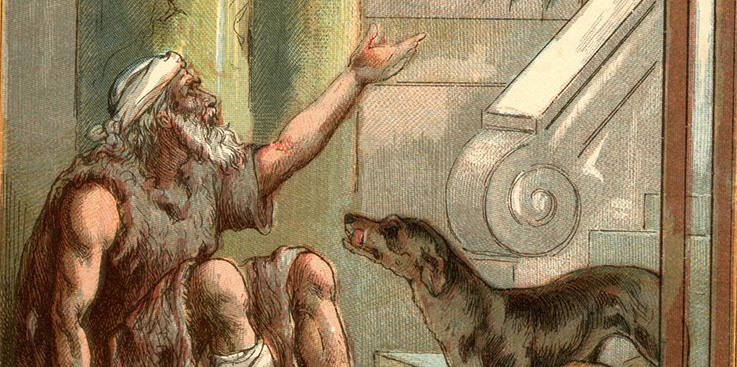 July 14, 2019Rev. Adam Love and Rev. Peter BrownA Place of Healing, Hospitality and HopeThe flowers on the altar are given to the glory of God.ENTRANCE  Greeting and Announcements				             *Enter, the Light of Christ    *Invocation			        *Psalter: Psalm 82						p. 804*Sharing of the Peace of Christ (Peace be with you ~ And also with you)*Hymn of Preparation:  “Pass Me Not, O Gentle Savior”	p. 351	*Affirmation of Faith: The Apostle’s Creed   			p. 881	THE WORD  Scripture Reading: Luke 16: 19-31 (NRSV)                                   The Word of God for the People of God. / Thanks Be to God!  Sermon:	“No Second Chance”                             Rev. Jim EvansRESPONSE TO THE WORD Joys/Concerns & Lord’s Prayer				    	     Presentation of the Ushers for our Offering     Offertory                                                                    *Doxology							p. 95SENDING FORTH*Hymn of Dedication: “Battle Hymn of the Republic” 		p. 717 (The altar is open if anyone would like to come forward to pray.)*BenedictionGOING FORTH *Postlude          *You’re invited to stand as you are able.         See an Usher for hearing device if you need assistance hearing.Welcome! We extend a warm welcome to everyone who worships with us today. It is our blessing to have you with us and we sincerely hope that you will come again. Please fill out a visitor’s card and place it in the offering plate.Our Church Prays For…Our mission to serve like Christ, Trilla Annas, Jim Evans & Family, Dottie McGalliard, John Thomas, Dean Sigmon, Darrel Roseman, Robin McRary, The Livingston Family, Jan & Bobbie Prestwood, Charles & Doris Van Dyke, Ophelia Stallings, Jeff & Kim Drakeford, Parish Children & Youth, Parish College Students, Frank Effler, Trilla’s niece, Annie Church, Tammy Milhorn, Kim McGalliard, Michael Prestwood, Aaron Laws, Mary Lowery, Lisa Miller, Mrs. Pat Keefer, Rev. Jackie Taylor, Horace Eller, David Dyson, Richard Cline, Jr., Brent Swanson, Tony Parlier, Susan Foster, Sgt. Kelsey Michele Owens, Jerry Johnson, Carolyn Hampton, Our absent members, Donna Bryan, Judy Hamby, Louise Soots, Esther Williams, Dale & Debora Richey, Mary Lewis, Kathy Nelson’s son,  The Keefer Family, The Minton & Merkwa Families, Grant Starr, Trilla Annas’ sister-in-law, Kim Birtwistle, Charles Van Dyke’s grand-daughter, Ann Miller, Lori Anne Bowen, Barbara Starr, the family of Steve Strick at his passing on June 23HOMEBOUND:		       Mary Lou Klutz, Pat Keefer,  				       Ruth Prestwood 				       Agnes NormanHickory Falls:			       Kathy DavisKingston Residence of Hickory:	       Helen KincaidTODAY	Eagle Scout Spaghetti Luncheon Fundraiser	11:30amTuesday	Scout Troop (Scout Center)			6:30pmJuly 31		Parish Cookout & Swimming @ Redwood Park	6-8pmAug. 10		Back to School Bash @ Grace Chapel UMCAug. 11		Parish Covered Dish @ Mulberry Rec.		5-7pmGather up school supplies this summer!!!! 		Pencils 			eraser tops  Done!		wide ruled paper	24 count crayons		folder w/ pockets	pencil pouches		pencil boxes		child’s blunt scissorsBring them in weekly as we’re trying to create 900 school supply bags by August.Today’s Scripture Readings: - Luke 16: 19-31 (NRSV)19 “There was a rich man who was dressed in purple and fine linen and who feasted sumptuously every day. 20 And at his gate lay a poor man named Lazarus, covered with sores, 21 who longed to satisfy his hunger with what fell from the rich man’s table; even the dogs would come and lick his sores. 22 The poor man died and was carried away by the angels to be with Abraham. The rich man also died and was buried. 23 In Hades, where he was being tormented, he looked up and saw Abraham far away with Lazarus by his side. 24 He called out, ‘Father Abraham, have mercy on me, and send Lazarus to dip the tip of his finger in water and cool my tongue; for I am in agony in these flames.’ 25 But Abraham said, ‘Child, remember that during your lifetime you received your good things, and Lazarus in like manner evil things; but now he is comforted here, and you are in agony. 26 Besides all this, between you and us a great chasm has been fixed, so that those who might want to pass from here to you cannot do so, and no one can cross from there to us.’ 27 He said, ‘Then, father, I beg you to send him to my father’s house— 28 for I have five brothers—that he may warn them, so that they will not also come into this place of torment.’ 29 Abraham replied, ‘They have Moses and the prophets; they should listen to them.’ 30 He said, ‘No, father Abraham; but if someone goes to them from the dead, they will repent.’ 31 He said to him, ‘If they do not listen to Moses and the prophets, neither will they be convinced even if someone rises from the dead.’”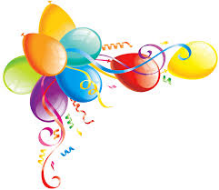 July Birthdays & Anniversaries14	Jason & Emily Mikeal (Anniv)19	Louise Soots	Corrie Deitz20	Kristin Boston Yelton21	Liz Keefer24	Scott & Tracie Triplett (Anniv)25	Jerald & Judy Wilson (Anniv)	Kathy D. Soots28	Jeff Bryant29	John V. BrownDONATIONSPAGHETTI LUNCHEONTODAY at 11:30MENU:Spaghetti * Garlic Bread * Salad BarDessert * TeaTake out available.in the Fellowship Hall All proceeds benefitthe Eagle Project for LCES.Make plans to attend our upcoming Pool Party and Cookout at Redwood park pool on Wed. July 31 from 6-8p.  All the parish churches are invited and encouraged to invite others to join us.  We can have up to 75 swimmers and unlimited non-swimmers, based on the # of lifeguards we have hired. Bring your own chair. Thanks!Colliers: Hotdogs, buns, ketchup, mustard, onions, slaw, chili, relish + desserts and any pot luck sidesGamewell: chips and ice + desserts and any pot luck sidesWhitnel: paper products, and drinks + desserts and any pot luck sides      SIGN UP Sheet is in the Narthex for our items.Today’s Scripture Readings: - Luke 16: 19-31 (NRSV)19 “There was a rich man who was dressed in purple and fine linen and who feasted sumptuously every day. 20 And at his gate lay a poor man named Lazarus, covered with sores, 21 who longed to satisfy his hunger with what fell from the rich man’s table; even the dogs would come and lick his sores. 22 The poor man died and was carried away by the angels to be with Abraham. The rich man also died and was buried. 23 In Hades, where he was being tormented, he looked up and saw Abraham far away with Lazarus by his side. 24 He called out, ‘Father Abraham, have mercy on me, and send Lazarus to dip the tip of his finger in water and cool my tongue; for I am in agony in these flames.’ 25 But Abraham said, ‘Child, remember that during your lifetime you received your good things, and Lazarus in like manner evil things; but now he is comforted here, and you are in agony. 26 Besides all this, between you and us a great chasm has been fixed, so that those who might want to pass from here to you cannot do so, and no one can cross from there to us.’ 27 He said, ‘Then, father, I beg you to send him to my father’s house— 28 for I have five brothers—that he may warn them, so that they will not also come into this place of torment.’ 29 Abraham replied, ‘They have Moses and the prophets; they should listen to them.’ 30 He said, ‘No, father Abraham; but if someone goes to them from the dead, they will repent.’ 31 He said to him, ‘If they do not listen to Moses and the prophets, neither will they be convinced even if someone rises from the dead.’”July Birthdays & Anniversaries14	Jason & Emily Mikeal (Anniv)19	Louise Soots	Corrie Deitz20	Kristin Boston Yelton21	Liz Keefer24	Scott & Tracie Triplett (Anniv)25	Jerald & Judy Wilson (Anniv)	Kathy D. Soots28	Jeff Bryant29	John V. BrownDONATIONSPAGHETTI LUNCHEONTODAY at 11:30MENU:Spaghetti * Garlic Bread * Salad BarDessert * TeaTake out available.in the Fellowship Hall All proceeds benefitthe Eagle Project for LCES.Make plans to attend our upcoming Pool Party and Cookout at Redwood park pool on Wed. July 31 from 6-8p.  All the parish churches are invited and encouraged to invite others to join us.  We can have up to 75 swimmers and unlimited non-swimmers, based on the # of lifeguards we have hired. Bring your own chair. Thanks!Colliers: Hotdogs, buns, ketchup, mustard, onions, slaw, chili, relish + desserts and any pot luck sidesGamewell: chips and ice + desserts and any pot luck sidesWhitnel: paper products, and drinks + desserts and any pot luck sides      SIGN UP Sheet is in the Narthex for our items.Adam LoveColliers UMC:2633 Clarks Chapel Rd., Lenoir828-758-1658 (office)cell phone # 704 618-4629alove2@wnccumc.netPeter BrownOffice Hours: As Needed ~ 8am – 9pm (Sun - Fri)203-650-1404Gamewell UMC: 2897 Morganton Blvd. SW, Lenoirpbrown@wnccumc.net